       Colegio Américo Vespucio          2° Básico / matemáticas/PIE           LMVM/2020Guía de aprendizaje MatemáticasSegundo básico ARepasando lo visto en clases: La decena y la unidad.Completa:1 decena   = ________ unidades2 decenas = ________ unidades 3 decenas = ________ unidades 4 decenas = ________ unidades 5 decenas = ________ unidades 6 decenas = ________ unidades 7 decenas = ________ unidades 8 decenas = ________ unidades 9 decenas = ________ unidades          10 decenas = ________ unidades Completa con el número correcto.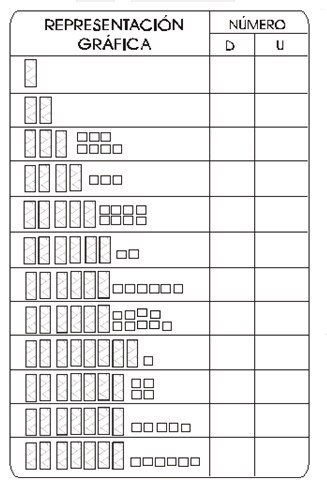                   NombreCursoFecha2° A _______ / _______ / ______